Table S7. Overrepresented motifs within ubiquitous and cell type specific CTCF binding sites across 38 cell typesMotif12345U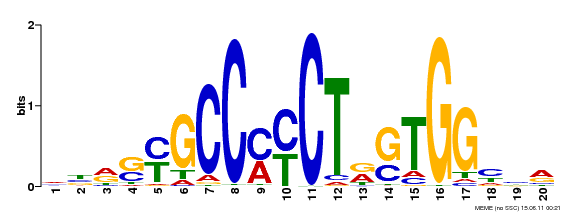 E score = 2.3e-30510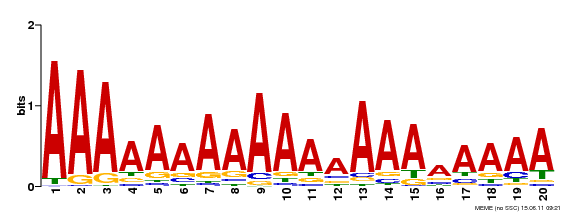 E score = 5.1e-2426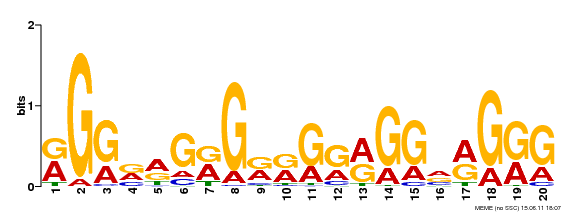 E score = 1.6e-977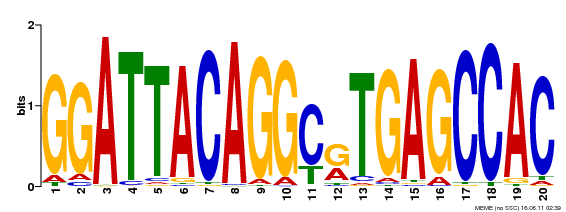 E score = 7.0e-373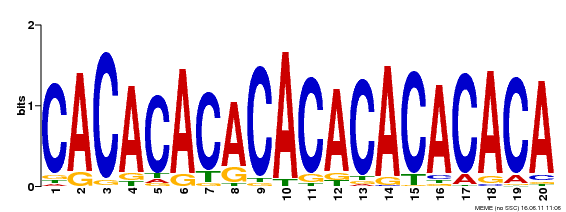 E score = 6.2e-371C1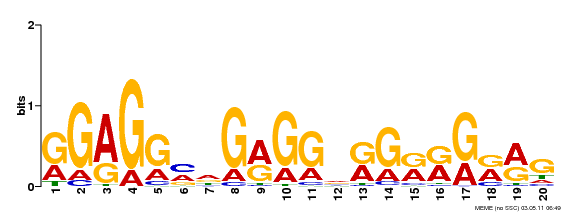 E score = 8.5e-642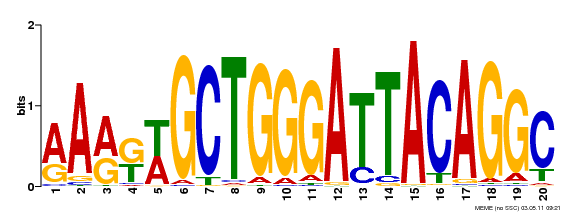 E score = 9.2e-398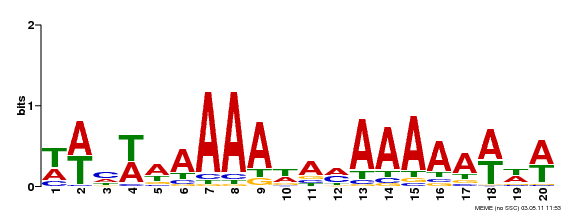 E score = 5.7e-384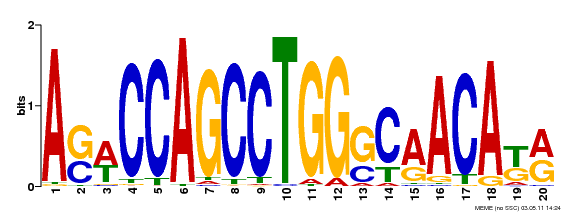 E score = 6.7e-244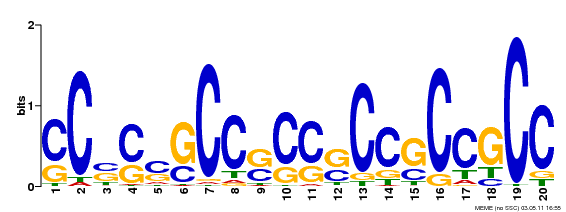 E score = 2.4e-196C2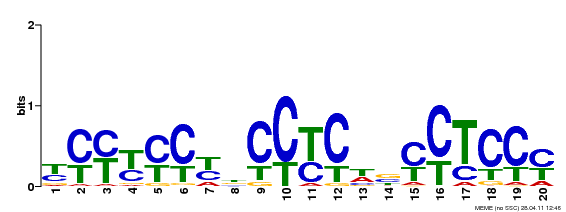 E score = 5.1e-360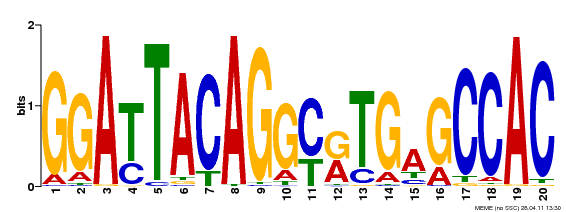 E score = 8.4e-160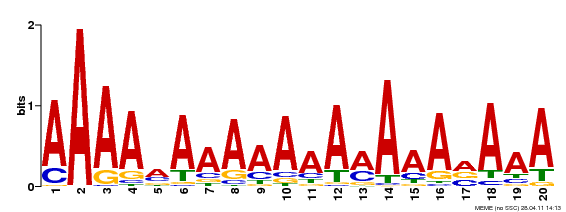 E score = 5.0e-136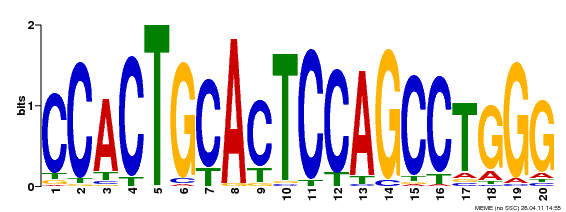 E score = 2.0e-131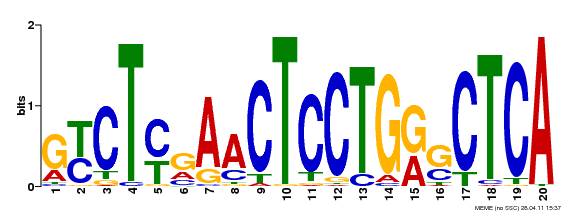 E score = 1.1e-110C3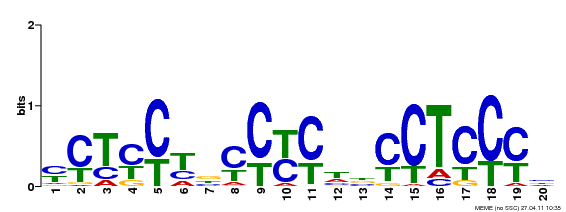 E score = 1.2e-277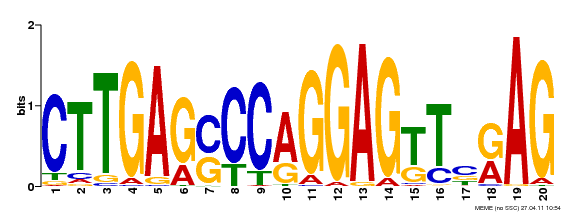 E score = 1.1e-136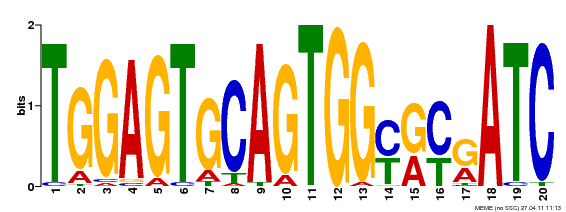 E score = 6.8e-096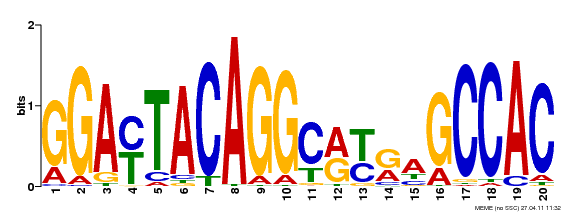 E score = 1.3e-116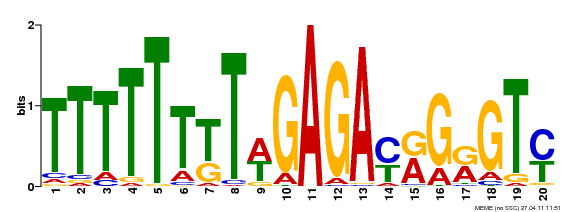 E score = 1.0e-108C4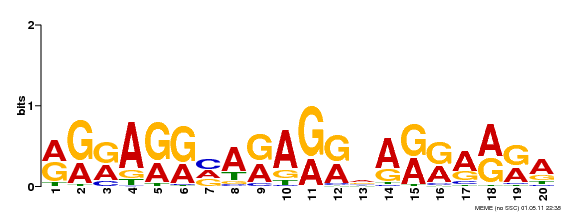 E score = 1.8e-367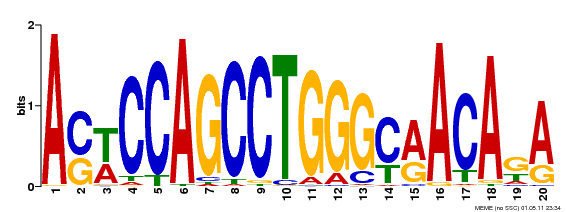 E score = 6.7e-267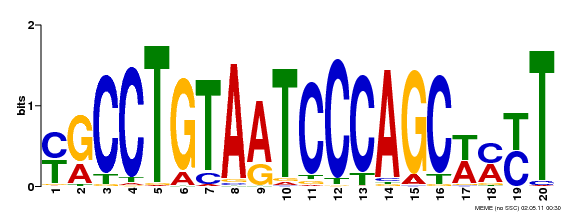 E score = 7.0e-228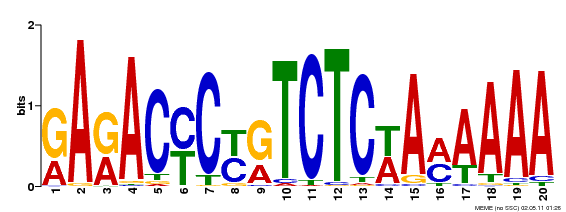 E score = 2.8e-157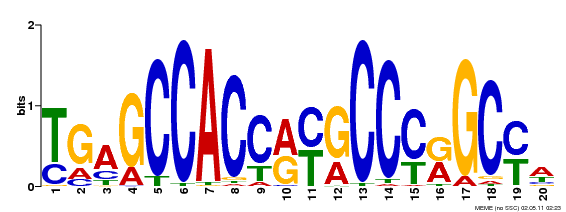 E score = 9.3e-147C5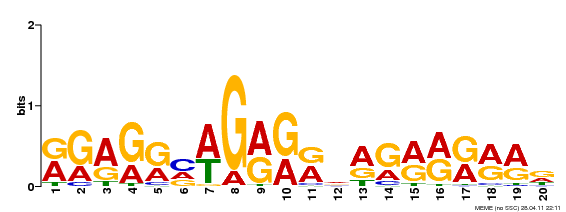 E score = 1.4e-367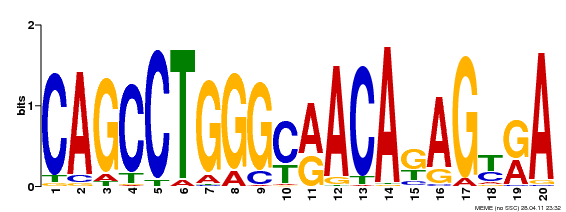 E score = 1.2e-143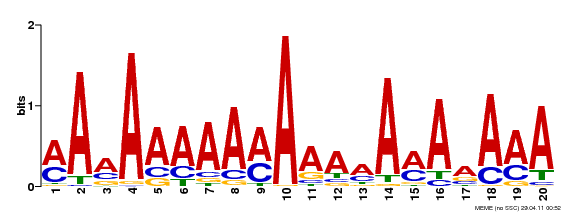 E score = 8.9e-161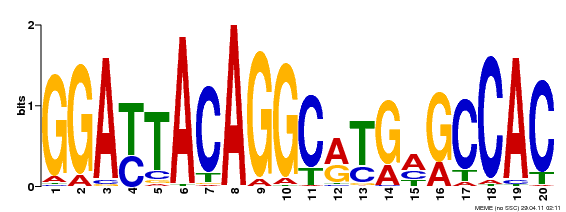 E score = 3.6e-117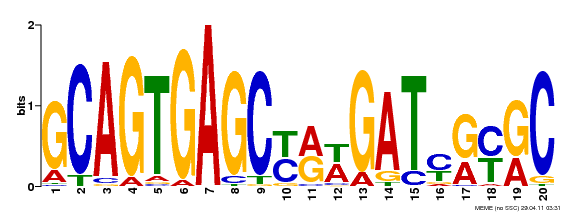 E score = 8.8e-068C6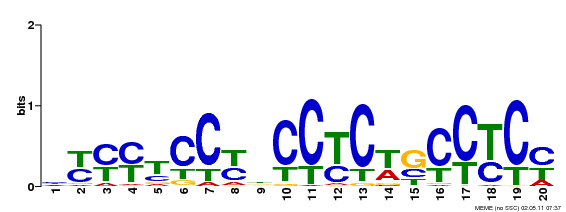 E score = 2.1e-308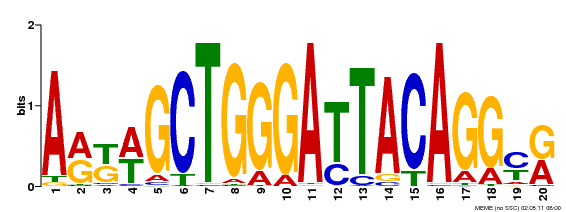 E score = 3.9e-172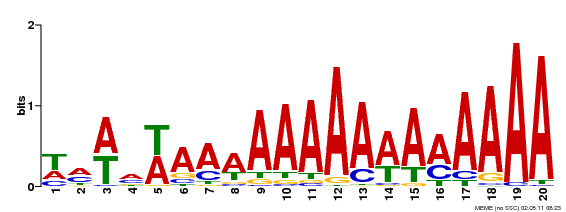 E score = 6.7e-206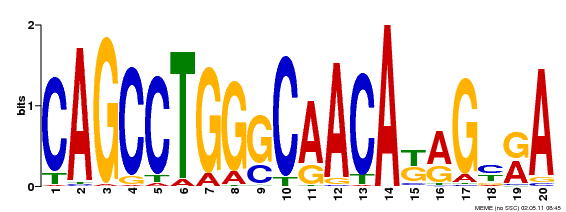 E score = 1.7e-138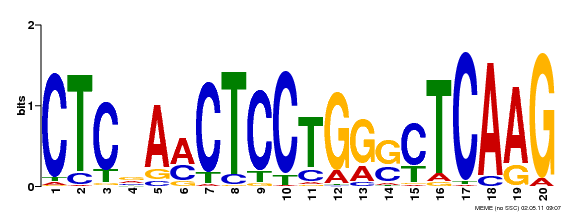 E score = 5.1e-118C7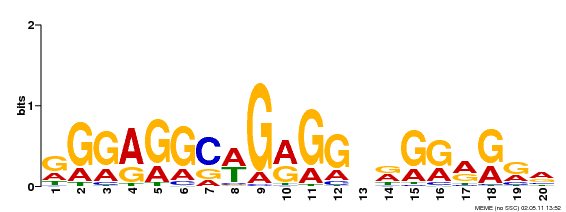 E score = 2.9e-506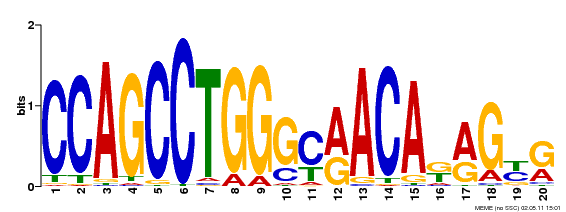 E score = 7.6e-353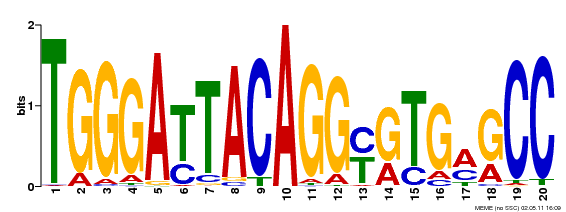 E score = 8.1e-320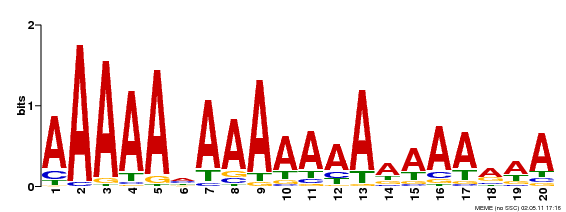 E score = 1.7e-307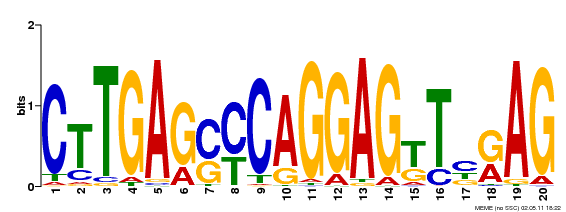 E score = 3.9e-227C8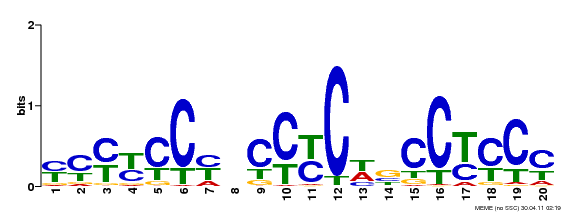 E score = 2.7e-782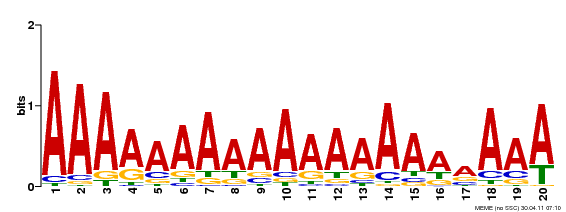 E score = 2.5e-568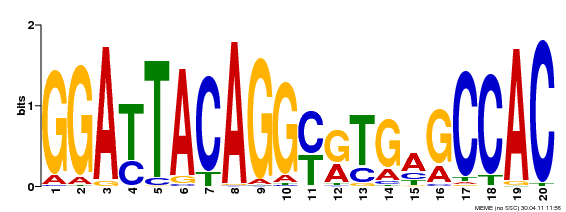 E score = 4.1e-328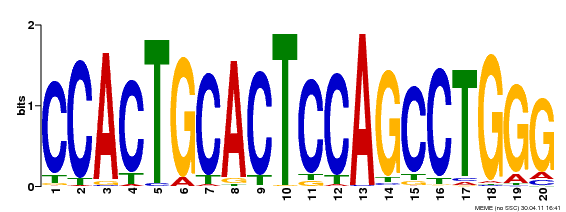 E score = 3.8e-311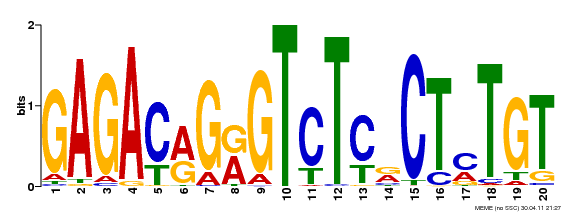 E score = 8.9e-245C9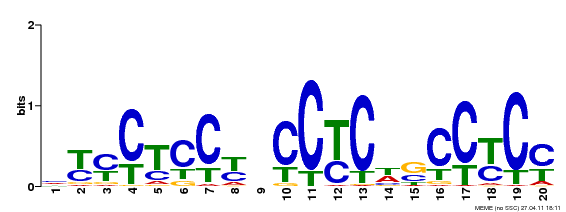 E score = 2.4e-720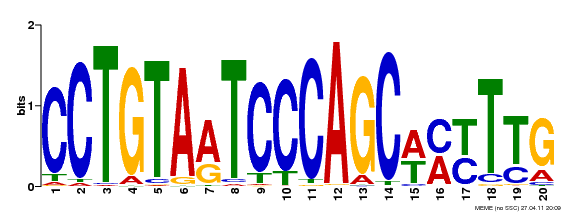 E score = 4.9e-546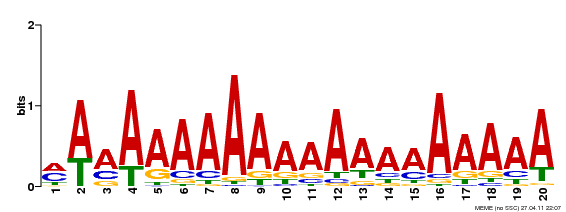 E score = 1.3e-541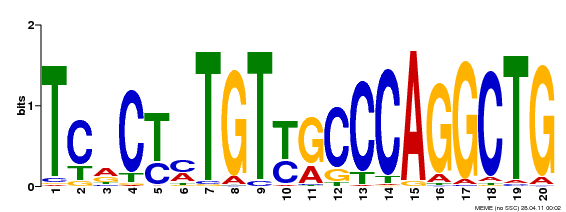 E score = 1.9e-536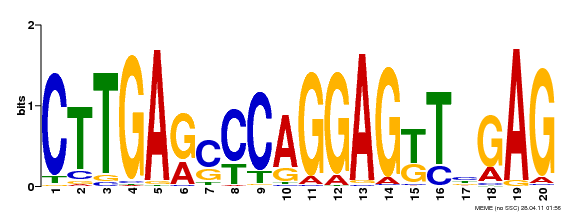 E score = 1.7e-356C10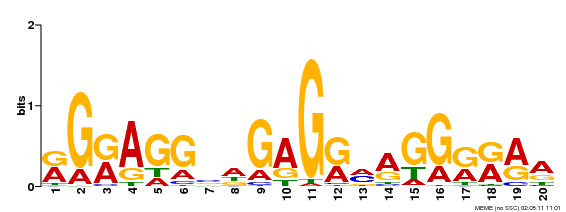 E score = 6.0e-110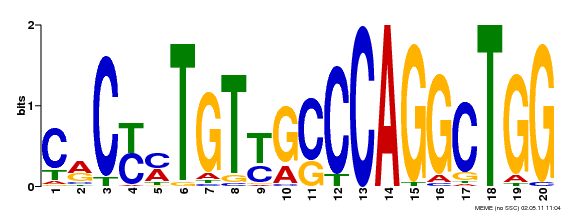 E score = 6.6e-067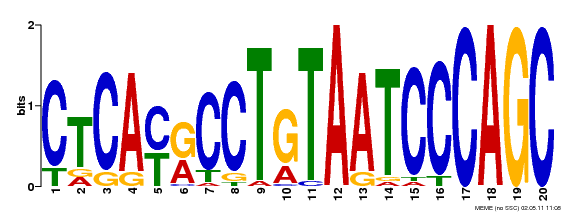 E score = 1.6e-063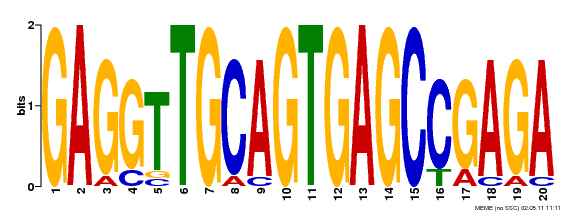 E score = 2.0e-037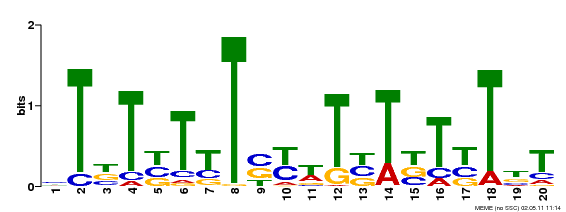 E score = 1.1e-025C11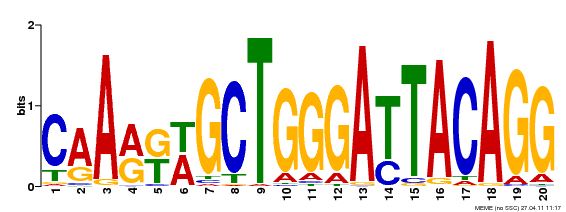 E score = 9.0e-432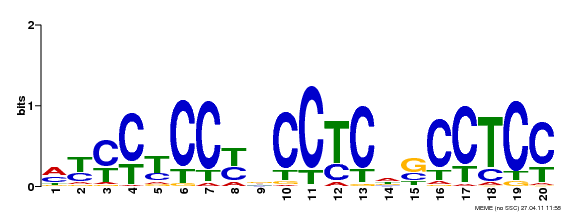 E score = 2.6e-378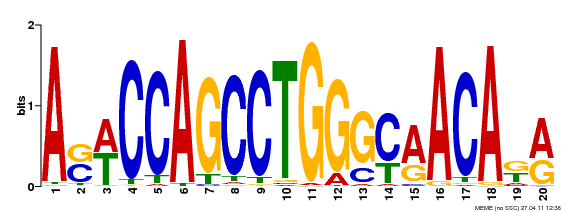 E score = 1.2e-330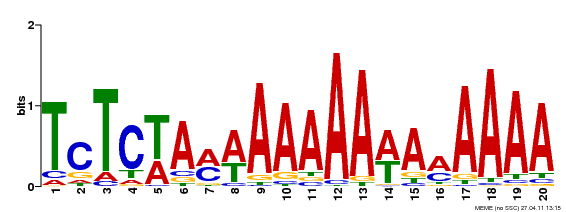 E score = 4.5e-322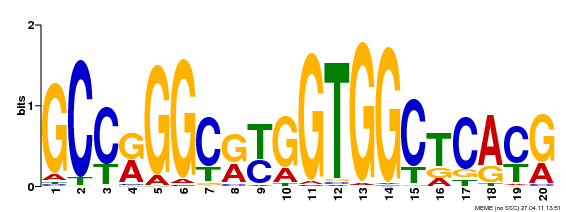 E score = 3.6e-251C12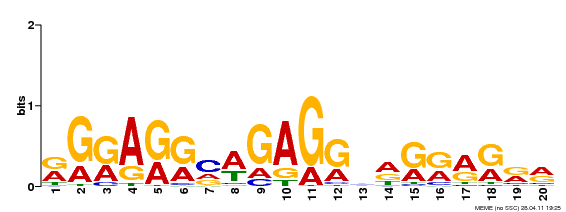 E score = 1.2e-753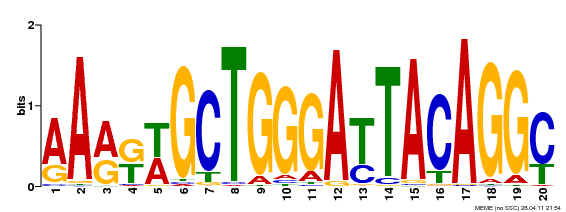 E score = 7.0e-589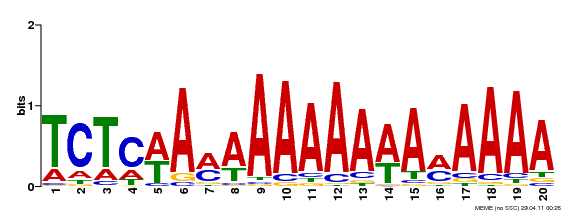 E score = 2.9e-464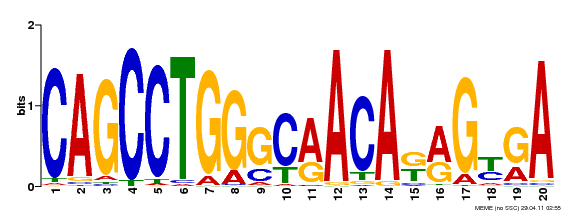 E score = 1.5e-490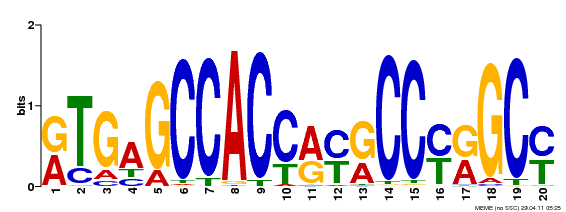 E score = 7.7e-403C13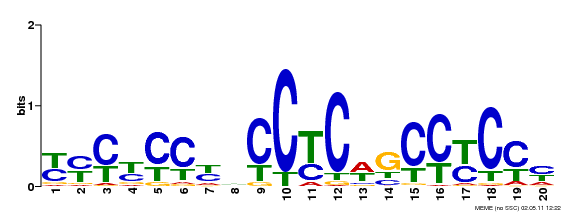 E score = 8.0e-338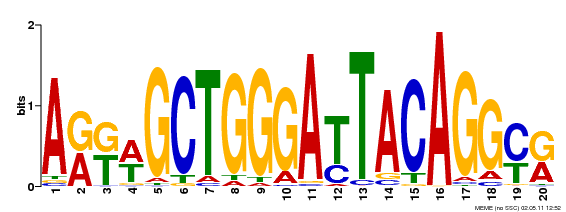 E score = 2.3e-330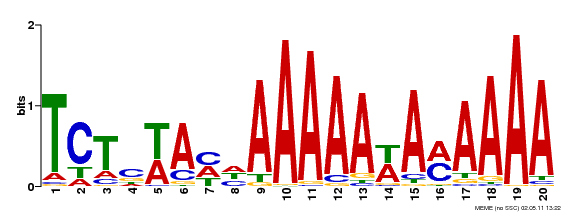 E score = 1.2e-267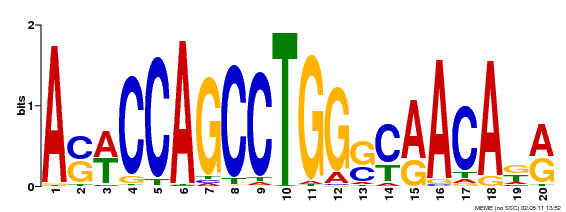 E score = 6.4e-227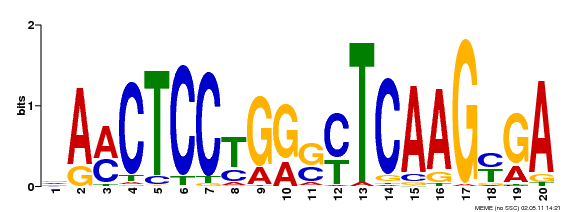 E score = 9.2e-165C14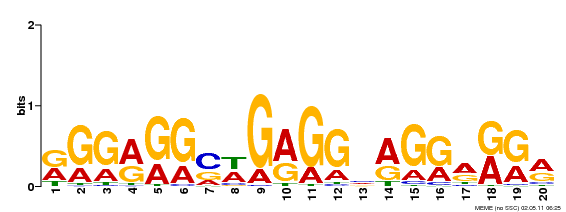 E score = 1.6e-470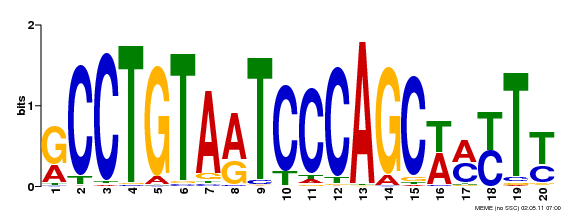 E score = 6.7e-373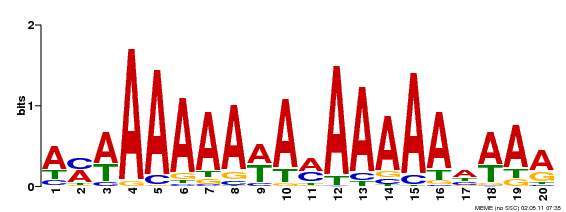 E score = 7.1e-275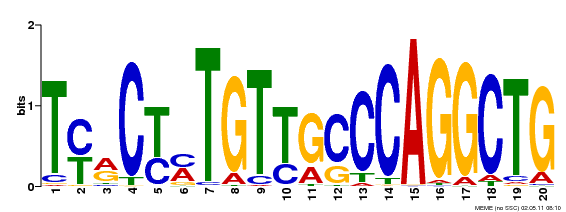 E score = 7.3e-264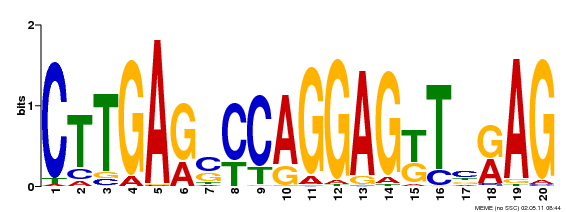 E score = 3.0e-213C15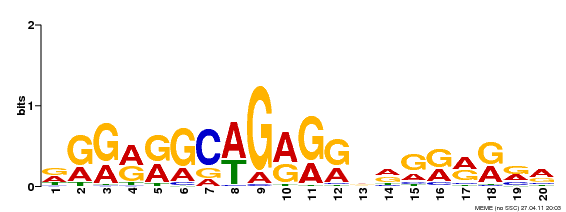 E score = 1.0e-438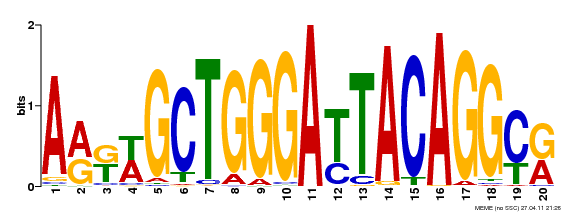 E score = 7.8e-316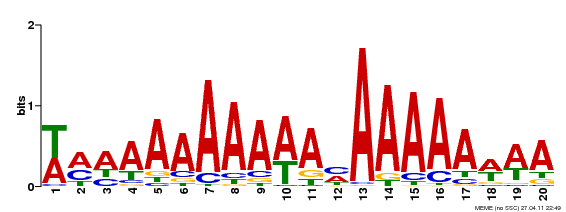 E score = 3.2e-284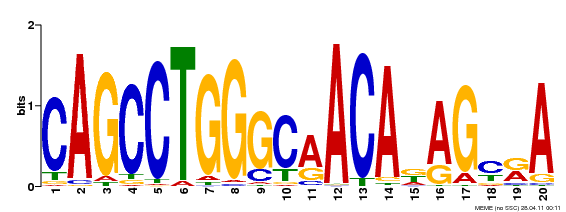 E score = 1.5e-242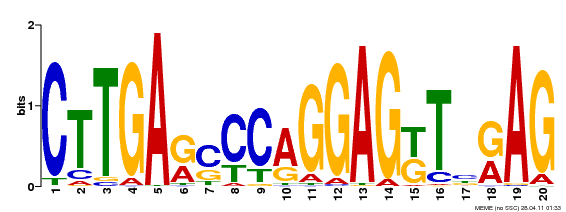 E score = 3.0e-184C16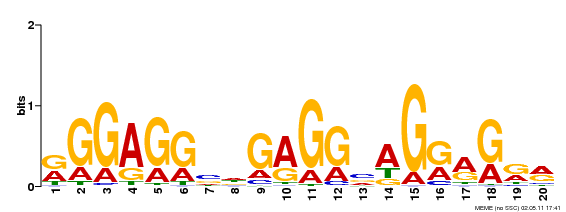 E score = 1.5e-312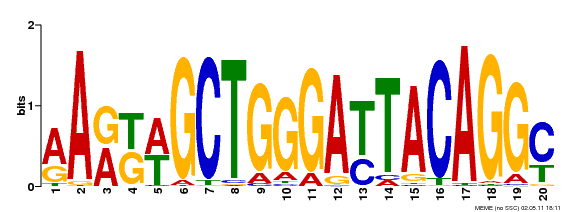 E score = 4.8e-247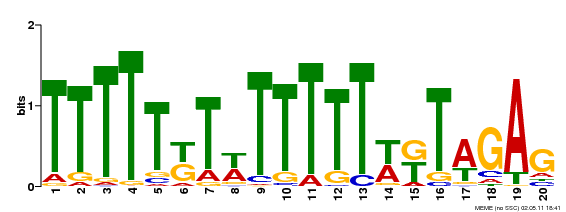 E score = 9.3e-210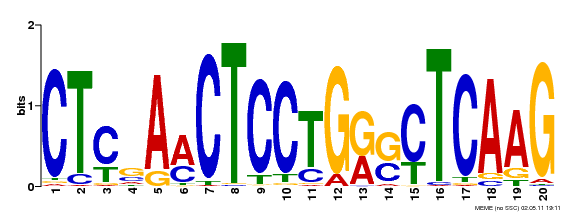 E score = 1.7e-162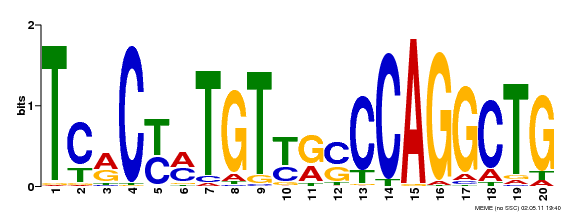 E score = 2.0e-165C17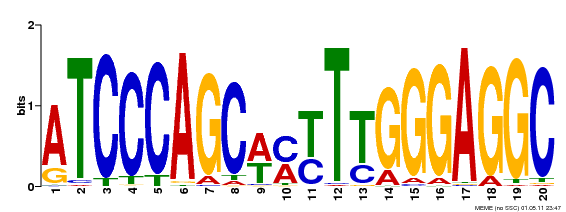 E score = 1.7e-663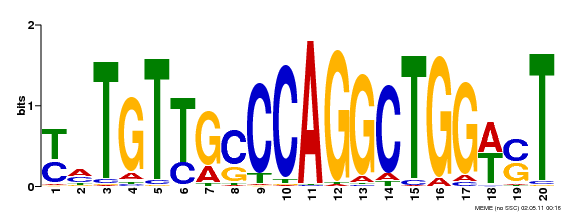 E score = 6.3e-518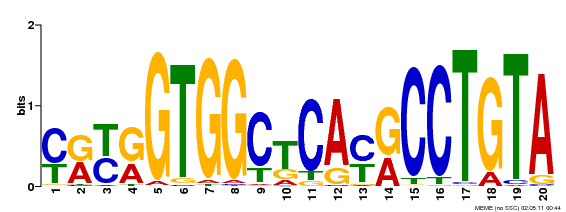 E score = 5.4e-497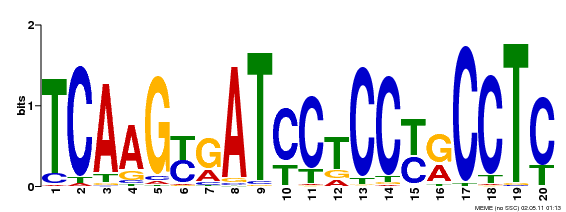 E score = 3.4e-492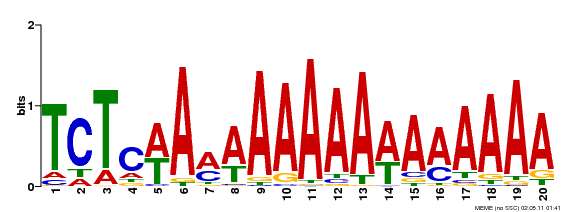 E score = 8.1e-451C18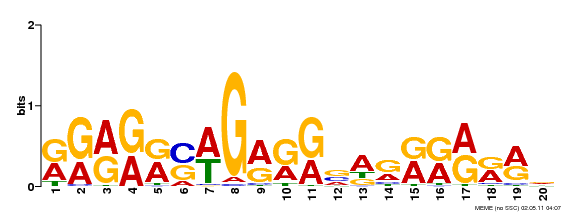 E score = 4.4e-189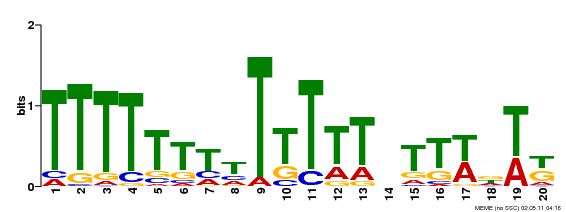 E score = 2.1e-076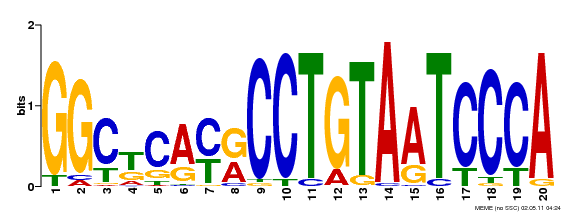 E score = 3.9e-064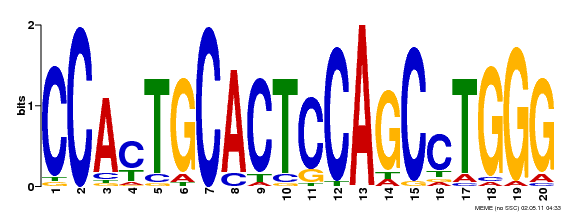 E score = 5.5e-062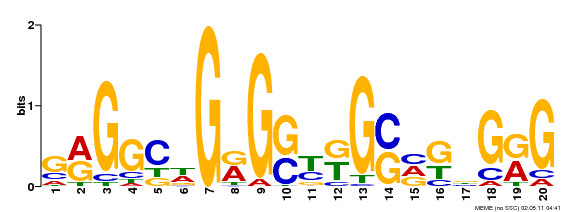 E score = 1.4e-052C19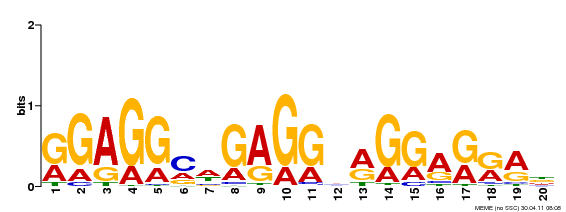 E score = 2.7e-1227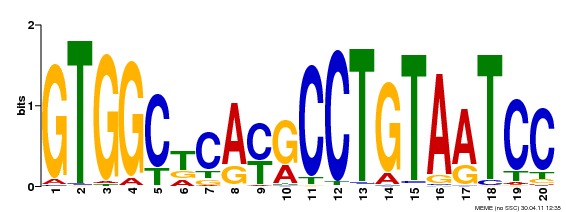 E score = 1.2e-943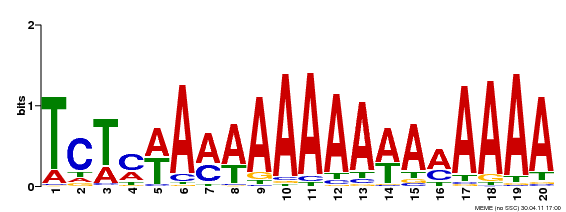 E score = 1.7e-988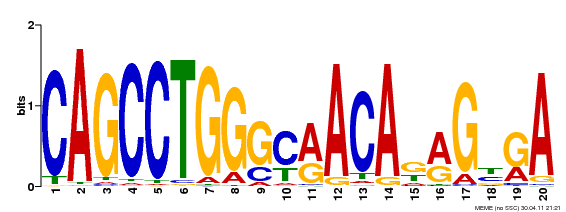 E score = 1.9e-828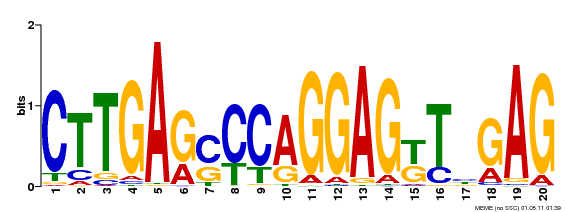 E score = 2.0e-654C20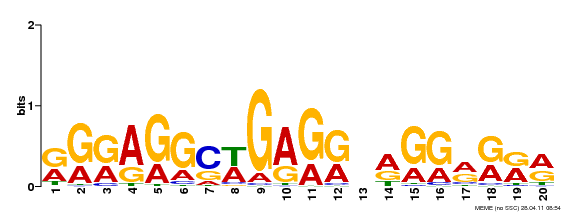 E score = 3.0e-277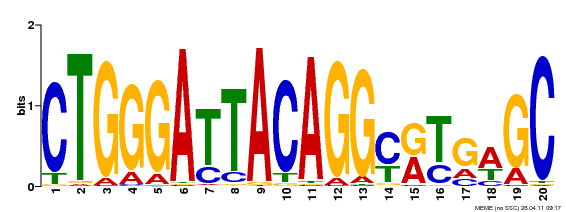 E score = 6.9e-222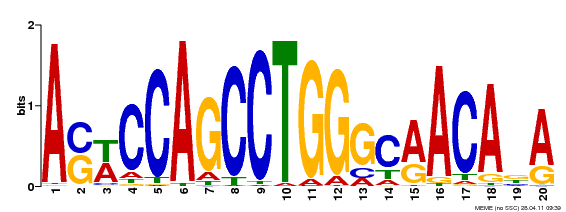 E score = 3.1e-172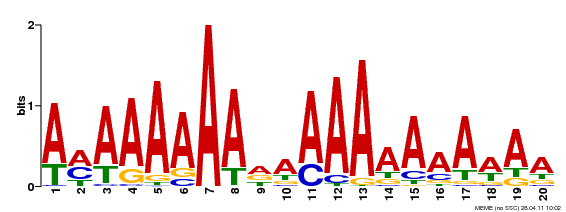 E score = 6.3e-183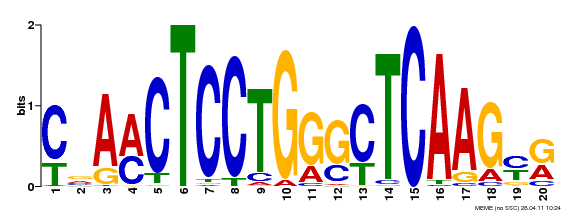 E score = 7.6e-125C21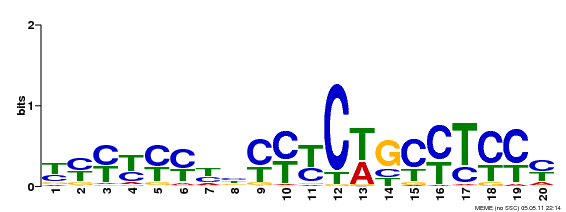 E score = 4.6e-1300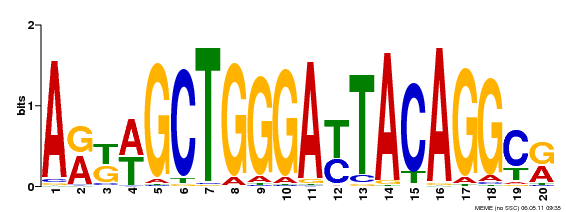 E score = 7.0e-924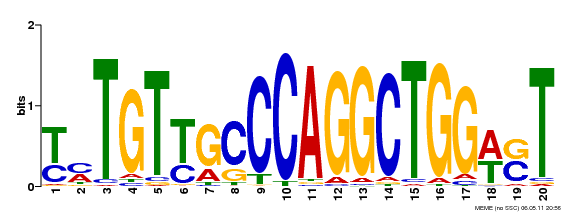 E score = 9.9e-835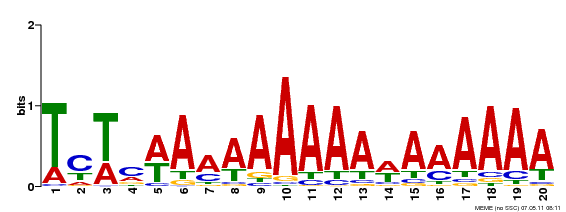 E score = 5.3e-697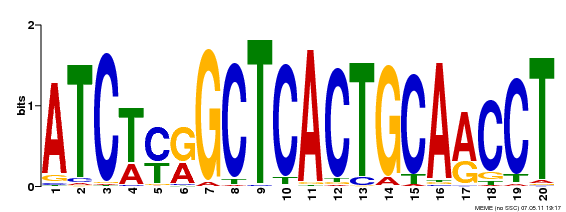 E score = 2.4e-618C22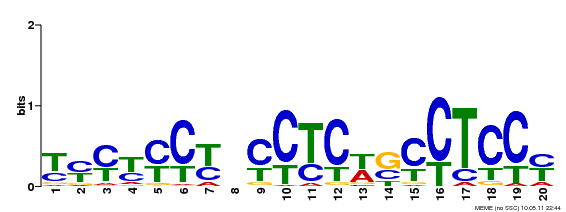 E score = 3.7e-576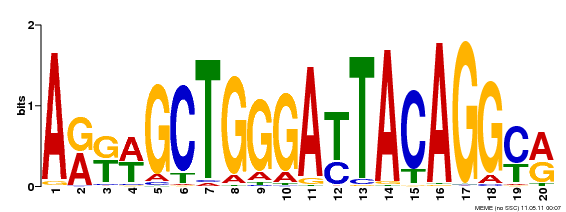 E score = 2.8e-406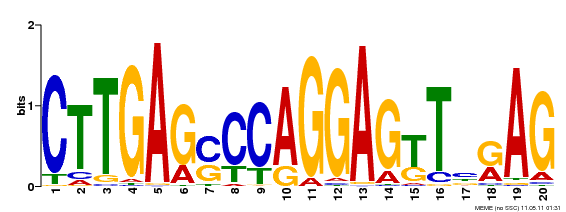 E score = 6.9e-330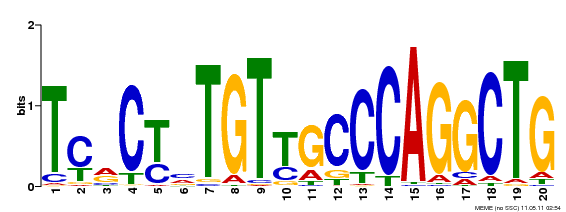 E score = 7.3e-291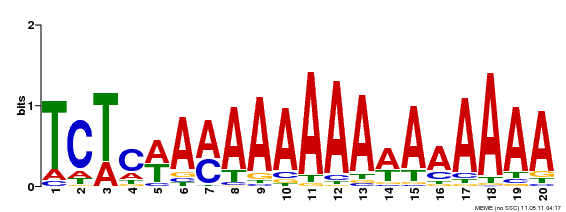 E score = 4.4e-274C23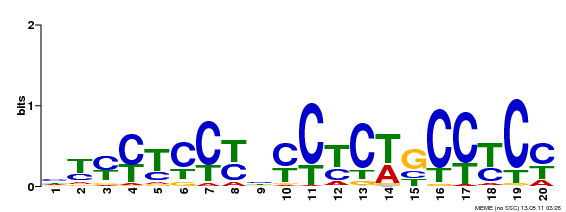 E score = 3.5e-1315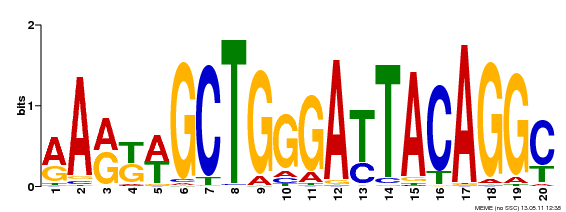 E score = 7.9e-808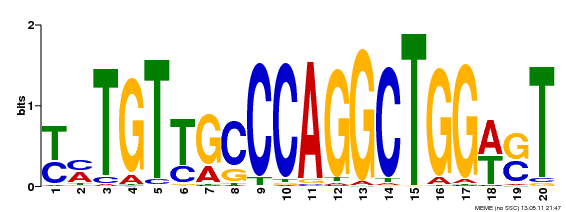 E score = 1.6e-778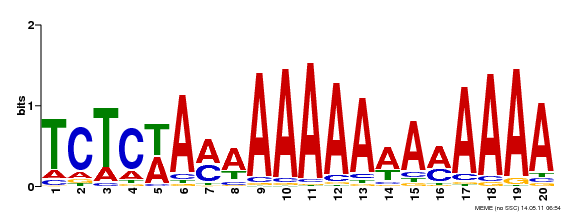 E score = 1.4e-742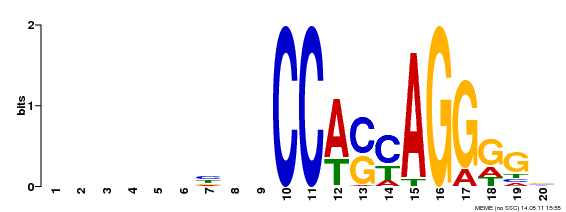 E score = 1.4e-934C24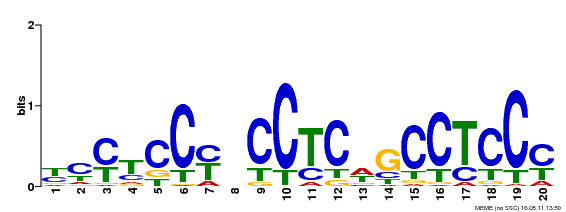 E score = 9.0e-423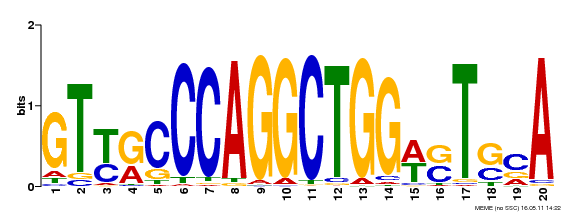 E score = 2.3e-309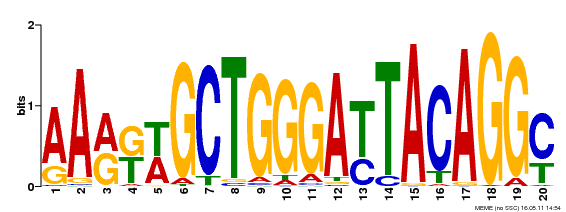 E score = 4.7e-332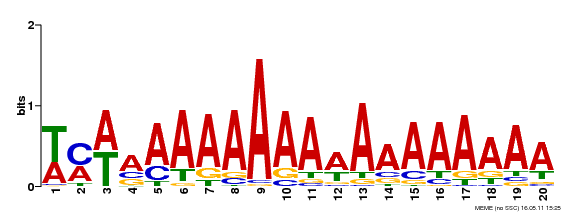 E score = 8.7e-293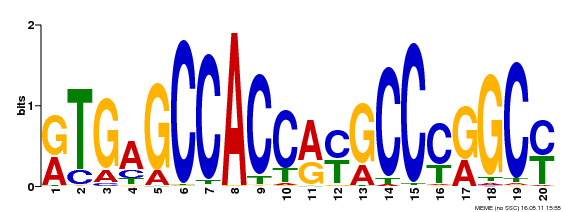 E score = 4.5e-251C25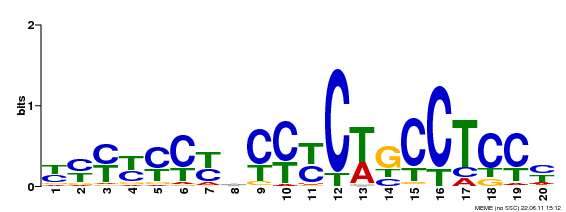 E score = 2.4e-1691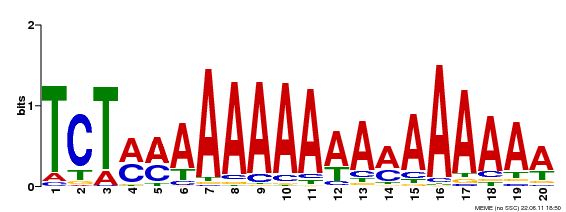 E score = 2.3e-1047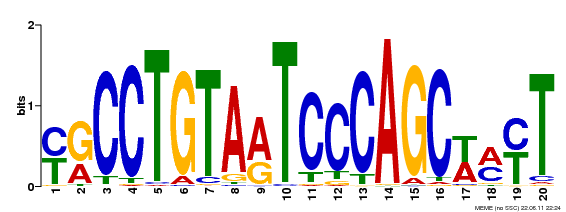 E score = 2.3e-1173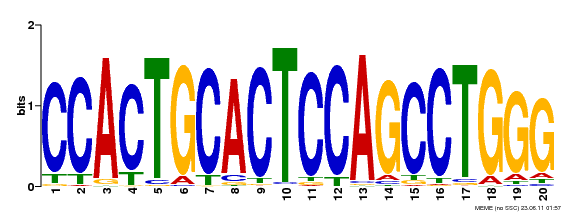 E score = 1.1e-1026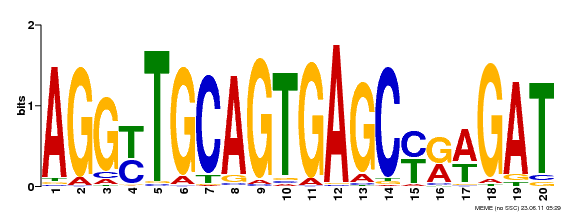 E score = 3.4e-802C26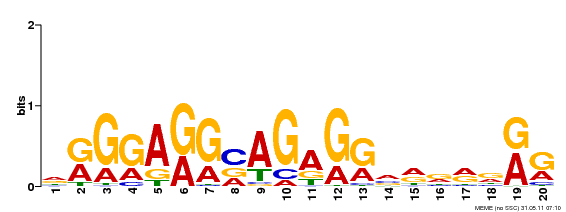 E score = 1.9e-089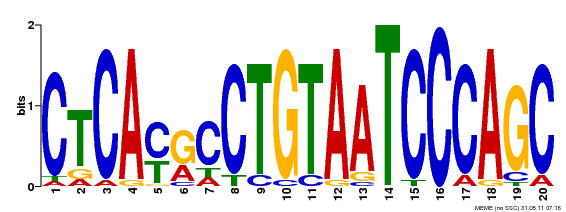 E score = 2.1e-049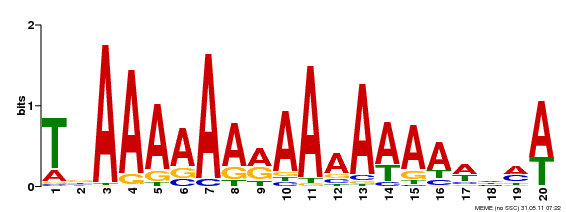 E score = 3.1e-034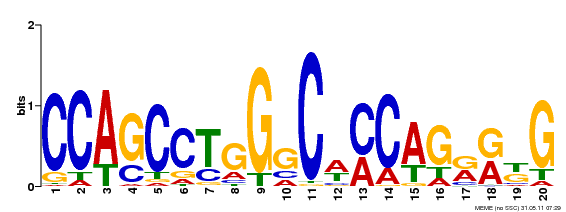 E score = 2.8e-020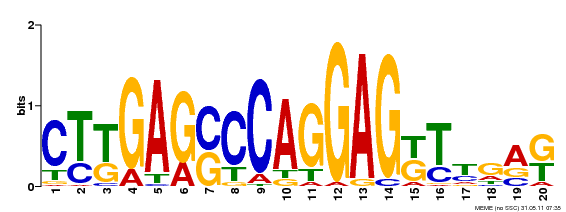 E score = 2.1e-016C27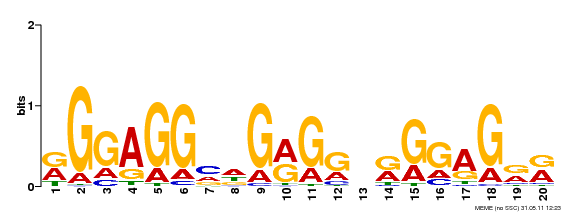 E score = 4.8e-449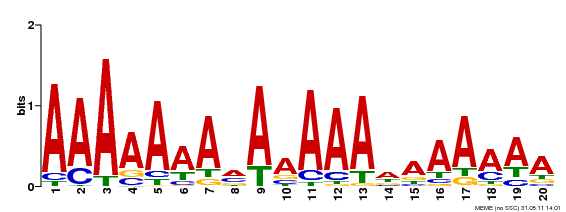 E score = 3.7e-217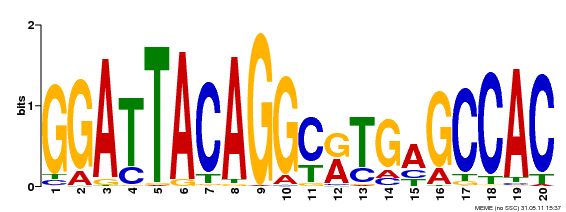 E score = 3.3e-214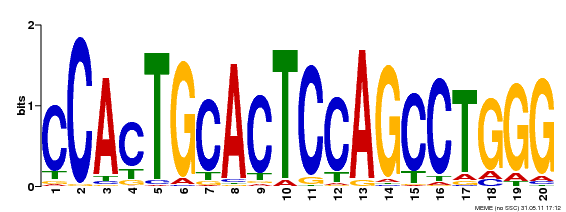 E score = 1.4e-144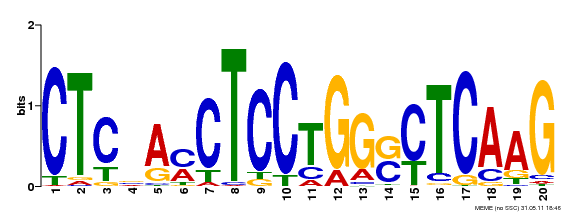 E score = 6.8e-085C28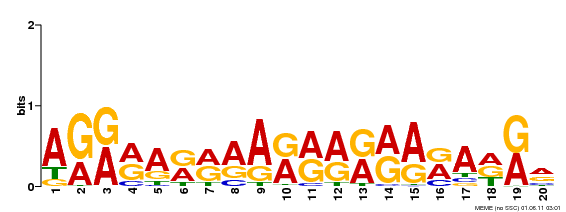 E score = 2.3e-183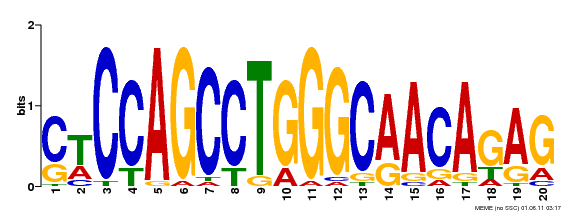 E score = 1.2e-037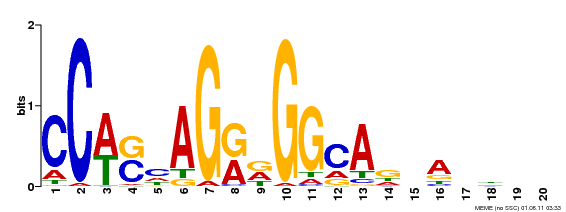 E score = 1.2e-073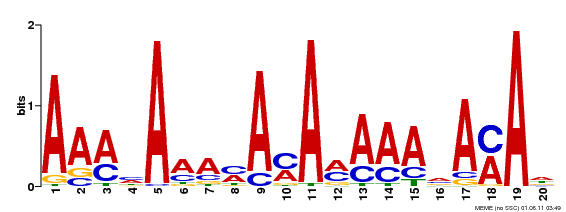 E score = 1.1e-025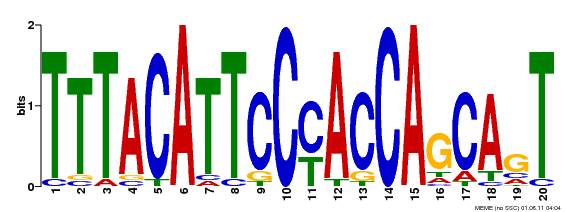 E score = 5.7e-025C29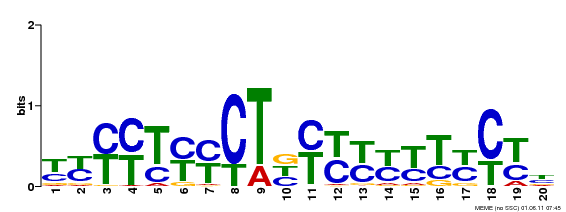 E score = 4.3e-330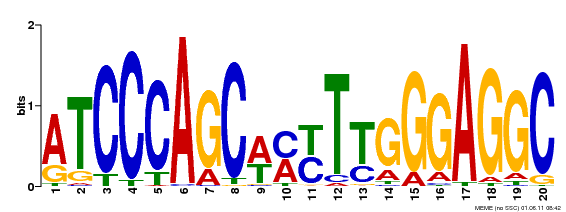 E score = 5.3e-127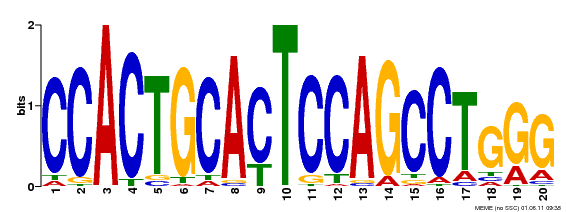 E score = 8.1e-102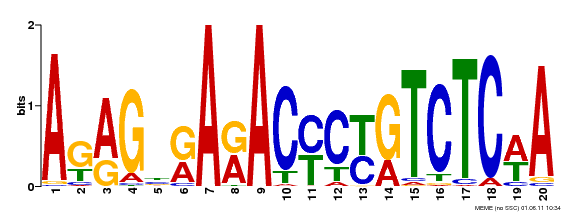 E score = 7.1e-101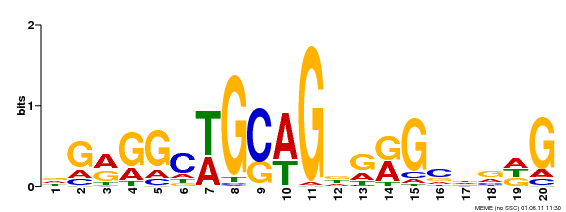 E score = 1.1e-080C30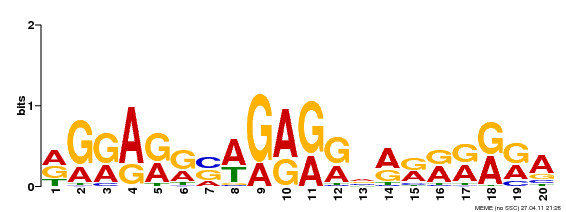 E score = 4.2e-305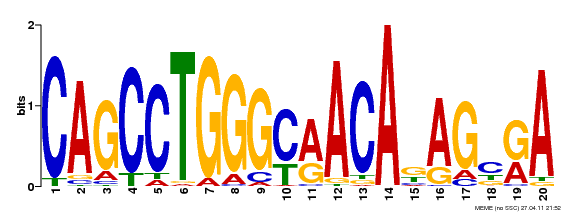 E score = 7.6e-086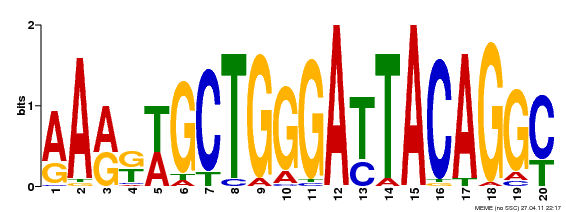 E score = 2.9e-074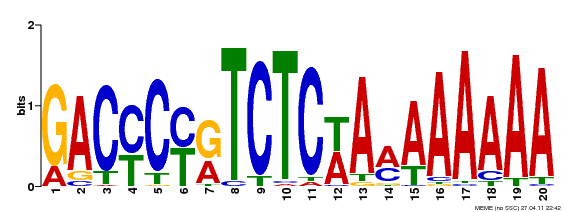 E score = 4.2e-082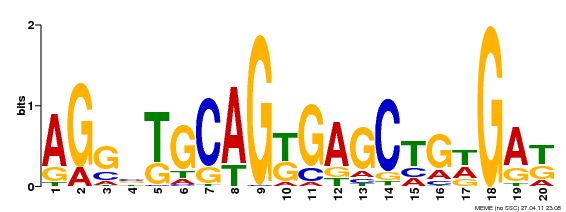 E score = 8.9e-041C31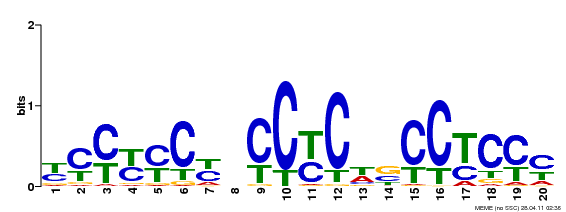 E score = 9.2e-422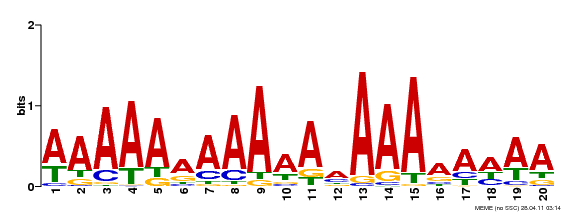 E score = 1.6e-240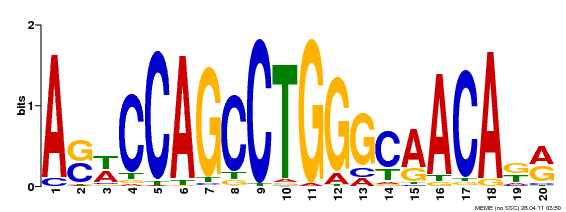 E score = 2.6e-194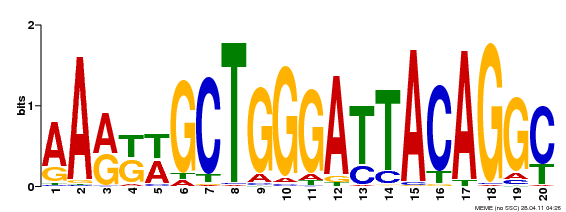 E score = 5.6e-177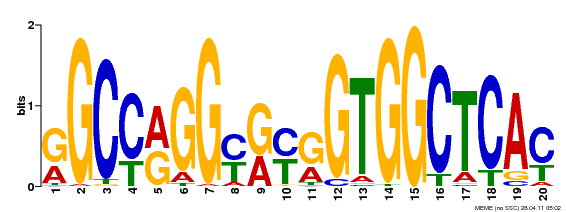 E score = 2.2e-098C32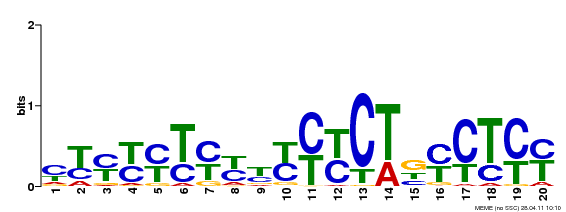 E score = 1.2e-344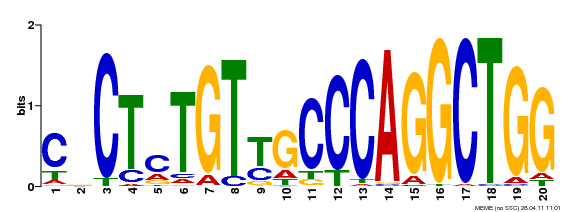 E score = 3.3e-103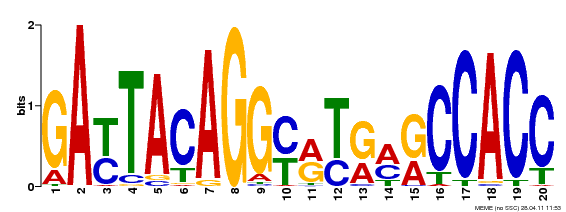 E score = 2.6e-066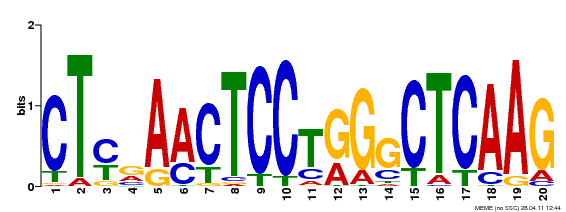 E score = 3.4e-061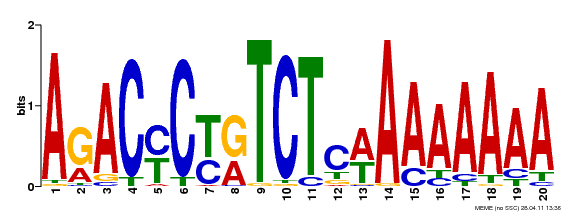 E score = 1.5e-050C33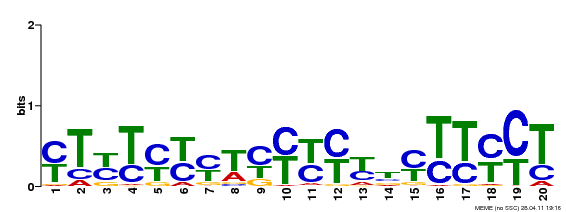 E score = 1.1e-364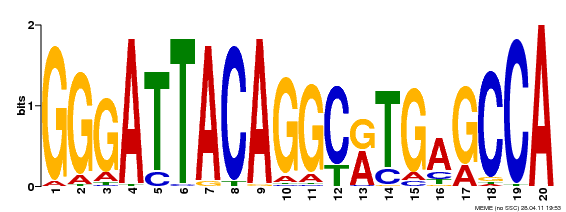 E score = 5.6e-135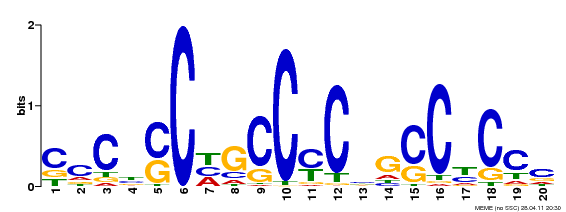 E score = 1.3e-129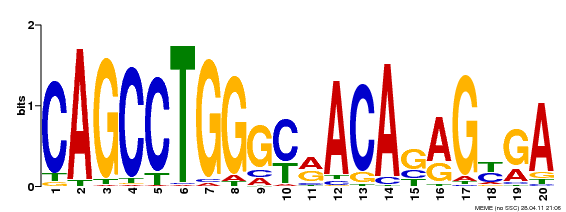 E score = 1.3e-090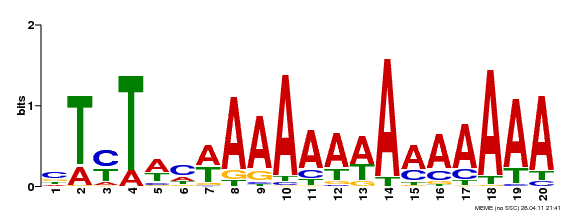 E score = 2.8e-075C34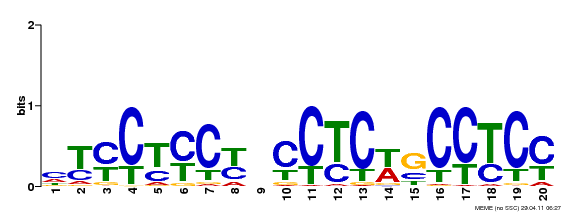 E score = 1.3e-682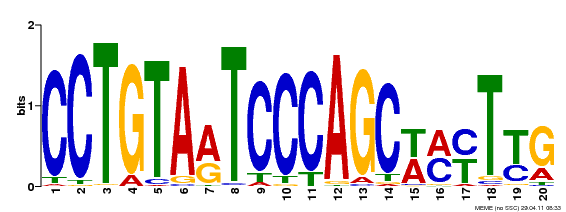 E score = 1.7e-494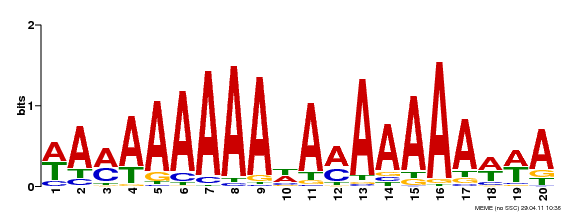 E score = 1.4e-438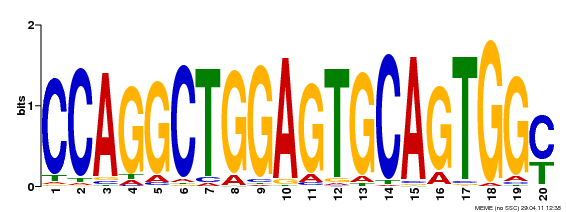 E score = 8.7e-395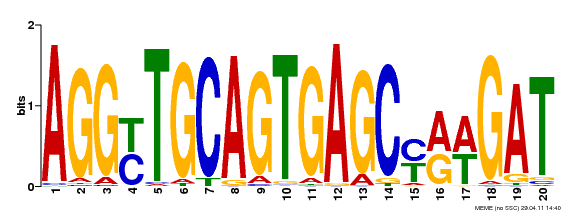 E score = 6.0e-336C35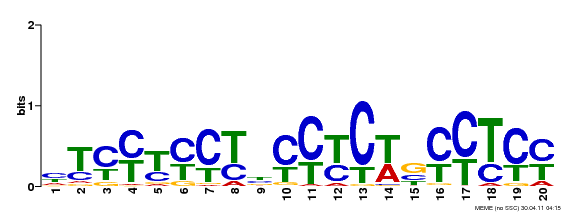 E score = 1.0e-481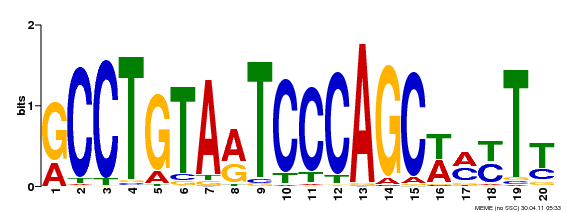 E score = 8.2e-222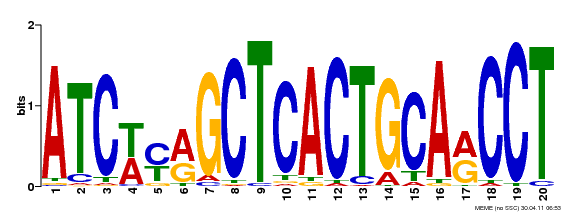 E score = 1.4e-195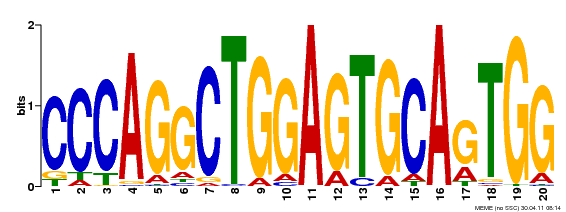 E score = 3.5e-190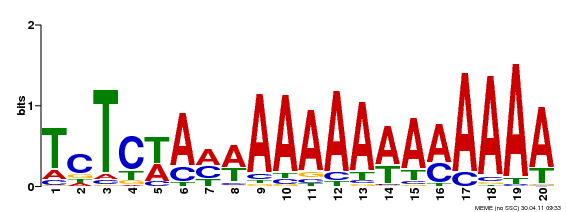 E score = 6.5e-190C36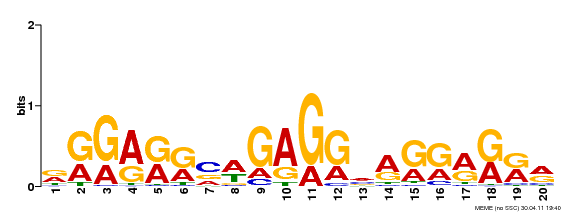 E score = 1.0e-515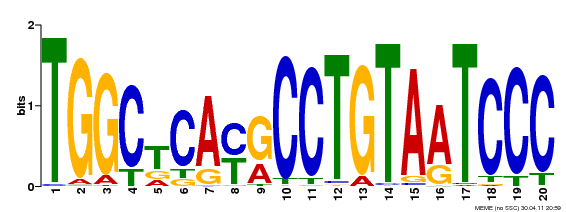 E score = 4.3e-429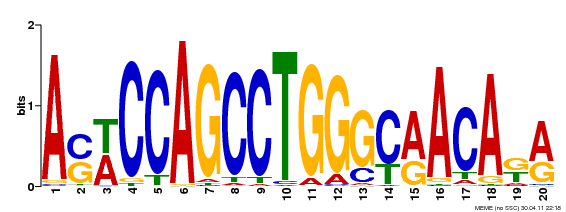 E score = 3.1e-339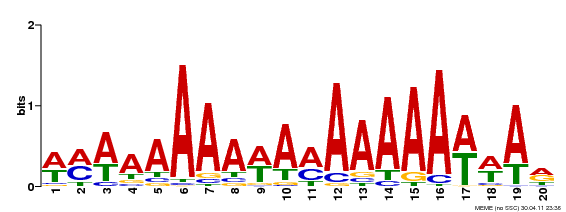 E score = 4.9e-299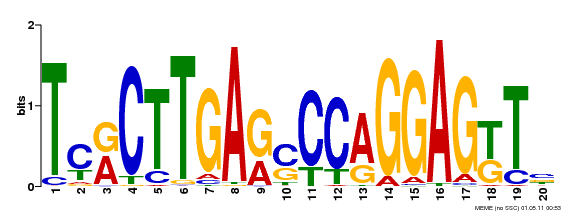 E score = 4.6e-237C37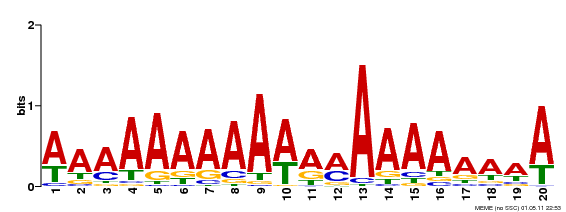 E score = 4.4e-593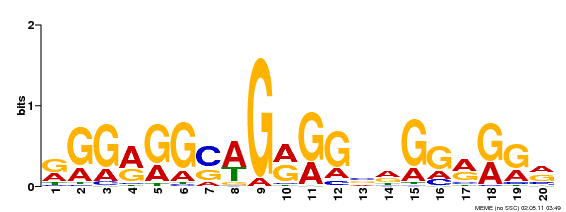 E score = 3.2e-552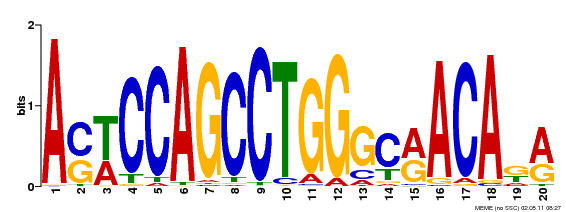 E score = 3.3e-267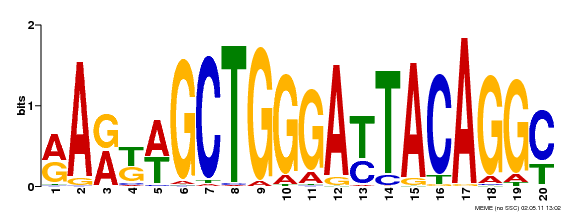 E score = 8.3e-229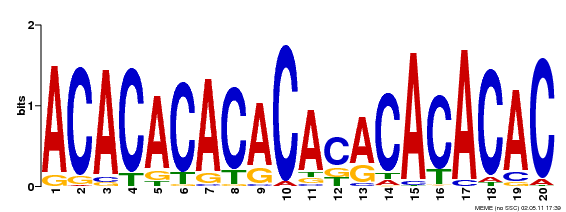 E score = 9.8e-180C38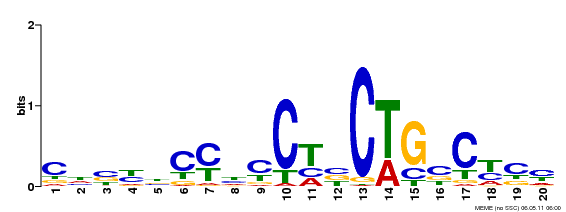 E score = 6.6e-1753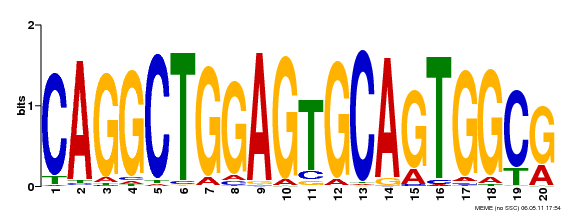 E score = 3.8e-432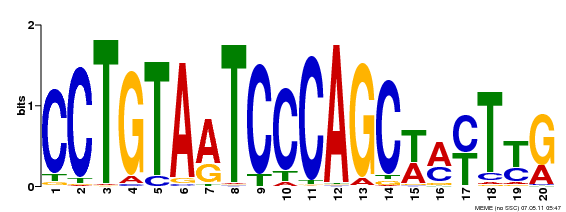 E score = 1.7e-332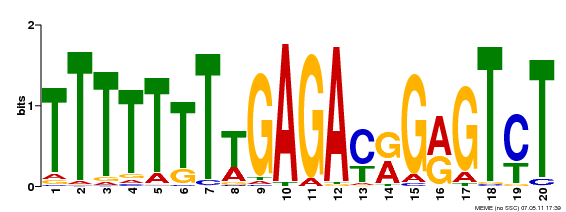 E score = 2.9e-310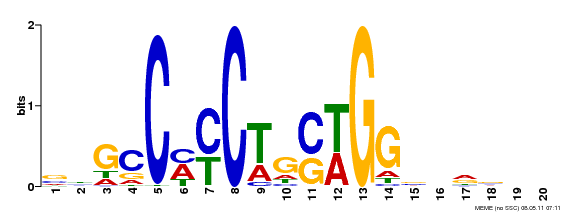 E score = 5.8e-243